DAV POLICE PUBLIC SCHOOL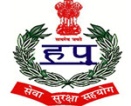 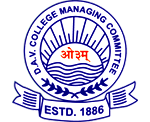 POLICE LINES, PANCHKULA(Under the Direct control of D.A.V College Managing Committee, New Delhi)(Affiliated to C.B.S.E, New Delhi) CBSE Affiliation No. 531678Contact No. : 8699014136, 9979014136 Website: www.davpps.in APPLICATION FOR THE POST OF…..…………………………………………………….……(FOR OFFICE USE ONLY) (Specify Post and Subject) Pay Scale		 ...………………………………………………………………Total Emoluments minimum acceptable a) 	Personal   (Capital Letters) Name and Address 			………………………………………………………………………………………………………..……….……………………………………………………………………………..………………………………….Contact No. (Mobile)		………………………………………Email…………………………………………………………………Permanent Postal Address		…………………………………………………………………………………………………………………b)	(i)    Date of Birth in words & figures :	 …………………………………………………….………………………………………….………………							………………………………………………………………………………………………………………..(ii)	Place of Birth			….……………………………………………………………………………………………….…………….c) 	(i) 	Mother Tongue			..……………………………………………………………………………………………………………….	(ii) 	Efficiency in written &Spoken: Very Good/ Good/Fair/None.English 		…..…………………………………………………………………………………………………………….Hindi 			…………………………………………………………………………………………………………………Any other language	……………………….………………………………………………………………………………………..Family Details : Father’s / Husband Name	: ………………………………………………….……………………………………………………………Academic Qualification	: ……………………………………………………………………….………………………………………Profession 			: ……………………………………………………………………………………………..………………..Full Address and Ph. No.	: ……………………………………………………………………………………………………………….Marital Status : Single/Married, if married mention number of children and their ages: ……………………………………………………………………………………………………………………………………………………………………………….Qualification – Academic : (Attested Photocopies of testimonials to be attached)Games & Sports : Games Played 		(1)				(2)				(3)Standard Achieved – Represented College/ University/ State, Attach additional Sheet, If necessaryCreative Activities : Ability and Standard Achieved in : Arts, Craft, Music, Dramatics, Dancing, Socially Useful and Productive wore etc. Institutions Served – (attested copies of experience certificates to be attached) Pay Scale Drawn:…………………………………………………………………………….………………………………………………………………………….Will you accept the minimum salary offered? If you mention salary or total emoluments expected Rs:…..…………………..References: Give Names, Professions and addresses of three references: ………………………………………………………………………………………………………………………………………………………………………….……………………………………………………………………………………………………………………..…………………………………………………..………………………………………………………………………………….…………………………………...…………………………………………………Notice Period required:………………….……………………………………………...……………………………………………………….…………………..Mention probable date of joining school, if selected	…………………………………………………………………………………………………….I solemnly declare that the statements made by me are correct to the best of my knowledge and belief. Note: In case it is found that a certificate of testimonial from a particular university not recognize by UGC then Appointment if made will be cancelled. Date 							Signature and Name of Candidate Diploma/DegreeYear of Passing Name of School/ College and University Class / Div. obtained & % of Marks Subjects offered Medium of Instructions a)SSCE (X)b) Sr. Sec. (XII)c)B.A/B.Sc/B.com d)M.A/M.com/M.sc e)B.EDf)Any OtherS.no. Institution Name & Address Period of Service Classes taughtSubject taughtMediumPay drawn Any other responsibility held /Nature of job ( In case of non-teaching Post) 